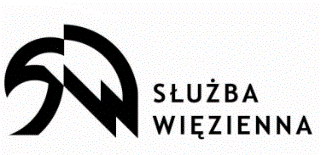 Areszt Śledczy w Olsztynie10-575 Olsztyn,  Al. J. Piłsudskiego 3tel. 89 524 86 00, fax 89 541 25 44, e-mail: as_olsztyn@sw.gov.plDKW.2233.13.2024.PBOlsztyn, dn. 25.07.2024r.Zamawiający: Areszt Śledczy w Olsztynie, Al. J. Piłsudskiego 3, 10-575 Olsztyn, NIP: 739-10-44-553Miejsce prowadzenia robót:Areszt Śledczy w Olsztynie, Al. J. Piłsudskiego 3, 10-575 Olsztyn, NIP: 739-10-44-553ZMIANAOPISU PRZEDMIOTU ZAMÓWIENIA DO ZADANIA POLEGAJĄCEGO NA WYMIANA ZABEZPIECZEŃ TECHNICZNO OCHRONNYCH W AŚ OLSZTYNByło:4. Montaż odkosów i siatki ostrzowej na krawędzi ściany i dachu budynku administracji na długości około 25 metrów bieżących. Wysokość ogrodzenia minimum 2 metry od powierzchni dachu, rozpiętość między odkosami około 2 metry, odkosy z rur prostokątnych 70x50x4, górna linia ogrodzenia zwieńczona jest dwoma zwojami przestrzennymi z drutu ostrzowego o średnicy 730 mm, zwoje rozmieszcza się w odstępie 0,5 m od siebie, ( podstawowe materiały : siatka z drutu ostrzowego, zwoje przestrzenne concertina 730 mm, linka ocynkowana lub drut stalowy ocynkowany o średnicy 5-6 mm,  odkosy z rur prostokątnych 70x50x4 mocowane do ściany).Po zmianie:4. Montaż odkosów na krawędzi ściany i dachu budynku administracji na długości około 25 metrów bieżących. Wysokość ogrodzenia około 1,5 metra od powierzchni dachu, rozpiętość między odkosami około 2 metry, odkosy z rur prostokątnych 70x50x4, linia ogrodzenia wykonana z dwóch zwoi przestrzennych z drutu ostrzowego o średnicy 730 mm, (podstawowe materiały : zwoje przestrzenne concertina 730 mm, linka ocynkowana lub drut stalowy ocynkowany o średnicy
5-6 mm,  odkosy z rur prostokątnych 70x50x4 mocowane do ściany).Termin składania ofert wydłuża się  do dnia 29.07.2024 r. do godz. 12.00Osoba do kontaktu: mjr Piotr Mazuro 89 524 86 20 